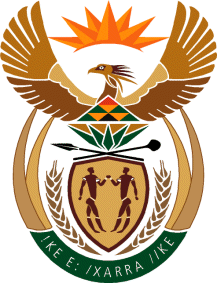 MinistryEmployment & LabourRepublic of South AfricaPrivate Bag X499, PRETORIA, 0001. Laboria House 215 Schoeman Street, PRETORA Tel: (012) 392 9620 Fax: 012 320 1942Private Bag X9090, CAPE TOWN, 8000. 120 Plein Street, 12th Floor, CAPE TOWN Tel: (021) 466 7160 Fax 021 432 2830www.labour.gov.zaNATIONAL ASSEMBLYWRITTEN REPLYQUESTION NUMBER: 520 [NW586E]520.	Ms E R J Spies (DA) to ask the Minister of Employment and Labour: What is the (a) make, (b) model, (c) year of manufacture, (d) price and (e) purchase date of each vehicle purchased for use by (i) him and (ii) the Deputy Minister since 29 May 2019?									NW586EREPLY:OFFICEFinancial YearMakeModel© Year ManufacturePricePurchase DateMinister2019/20N/AN/AN/AN/AN/AMinister2020/21N/AN/AN/AN/AN/AOffice Financial YearMake Model(c) Year ManufacturePrice Purchase DateDeputy Minister2019/20N/AN/AN/AN/AN/ADeputy Minister2020/21Audi Q54.0 TDIAudi Q5 TDIQuattro5 Line Tronic2020R748 018. 6518 Oct 2021